FICHE PEDAGOGIQUE 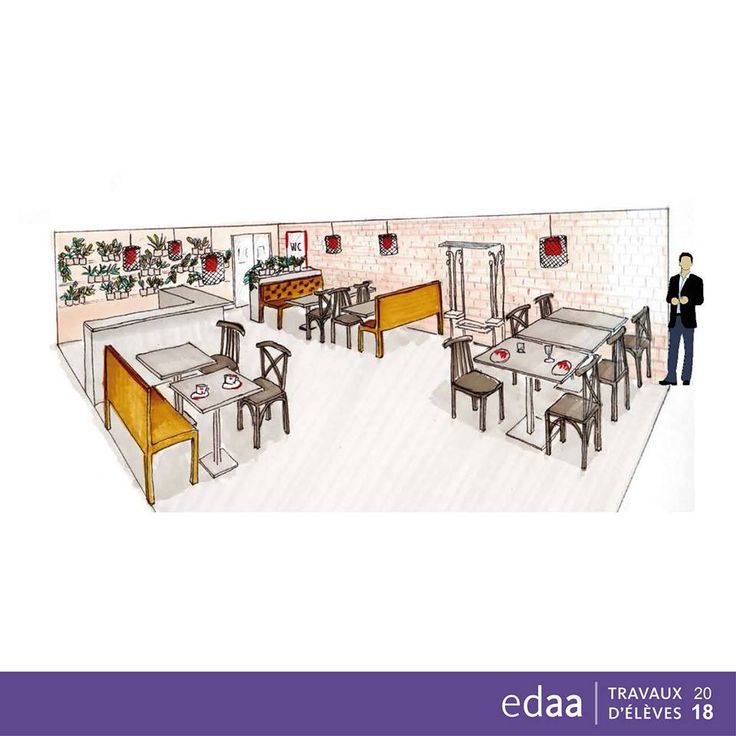 Utilisation outil ITaMaMi & 5 MCompléter le document de la page suivante avec la situation professionnelle décrite ci-dessous et le schéma ci-dessous d’ITaMaMi :Vous intégrez le lycée des Métiers Alexandre Dumaine en classe de Seconde Baccalauréat professionnelle famille des métiers de l’hôtellerie-Restauration (2MHRB). Vous apprenez à vous repérer dans des locaux, vous prenez possession de votre trousseau professionnel et vous participez à la mise en place des ateliers. Aujourd’hui, vous êtes en TP Restaurant en salle de restaurant pédagogique Brasserie. Vous devez réaliser la carcasse avec l’aide de la fiche de réservation, et du matériel à disposition : Table, Chaises, Guéridon, Console. Vous observez dans la salle les outils qui pourraient provoquer différents dangers.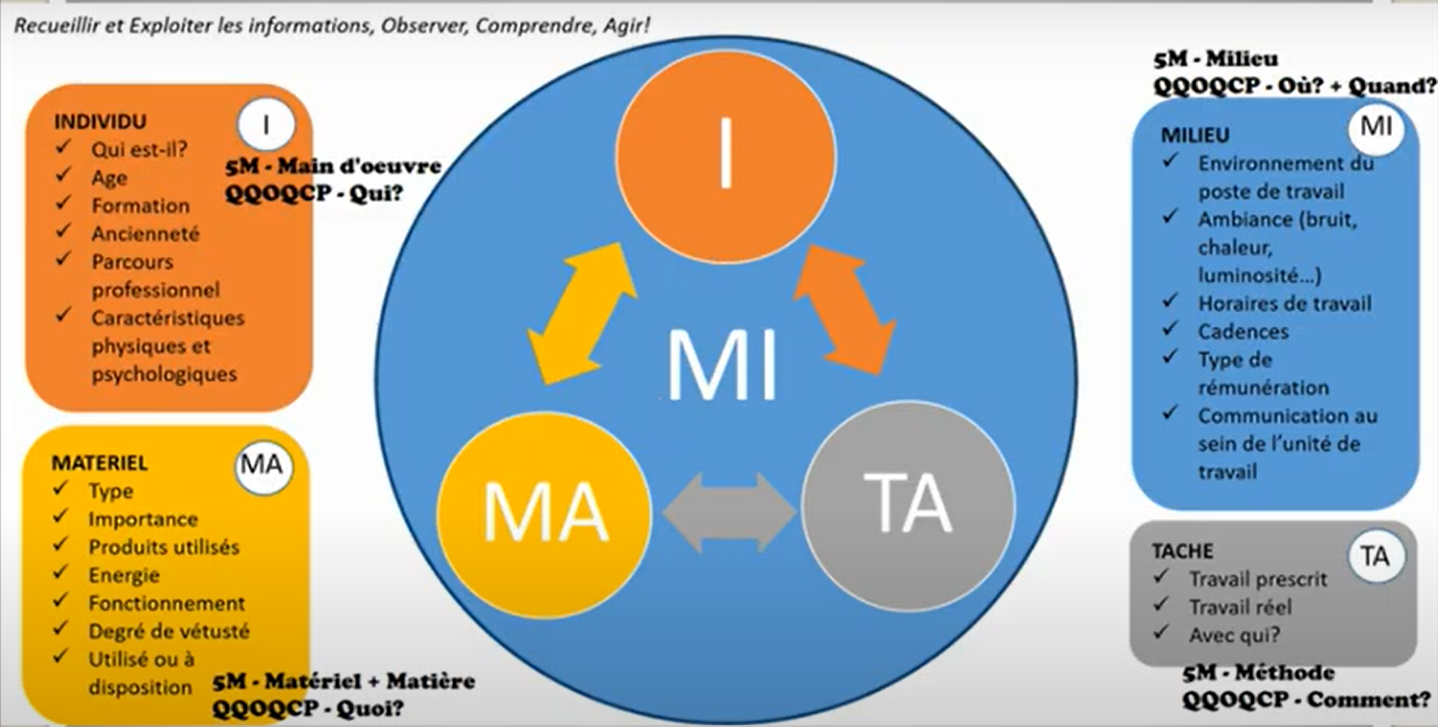 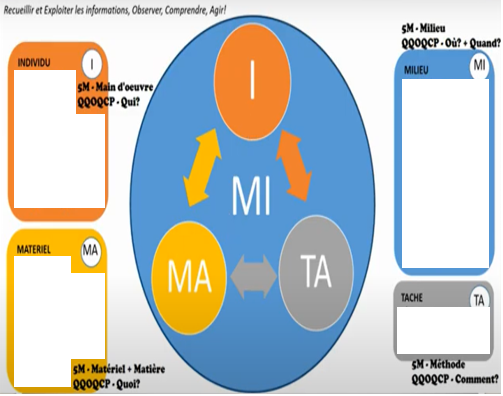 Evaluation sommative via un questionnement : quels sont les risques que l’on peut rencontrer lors de la réalisation d’une carcasse de restaurant ? via la projection du tableau récap-sommaire des différents risques (via tv magique)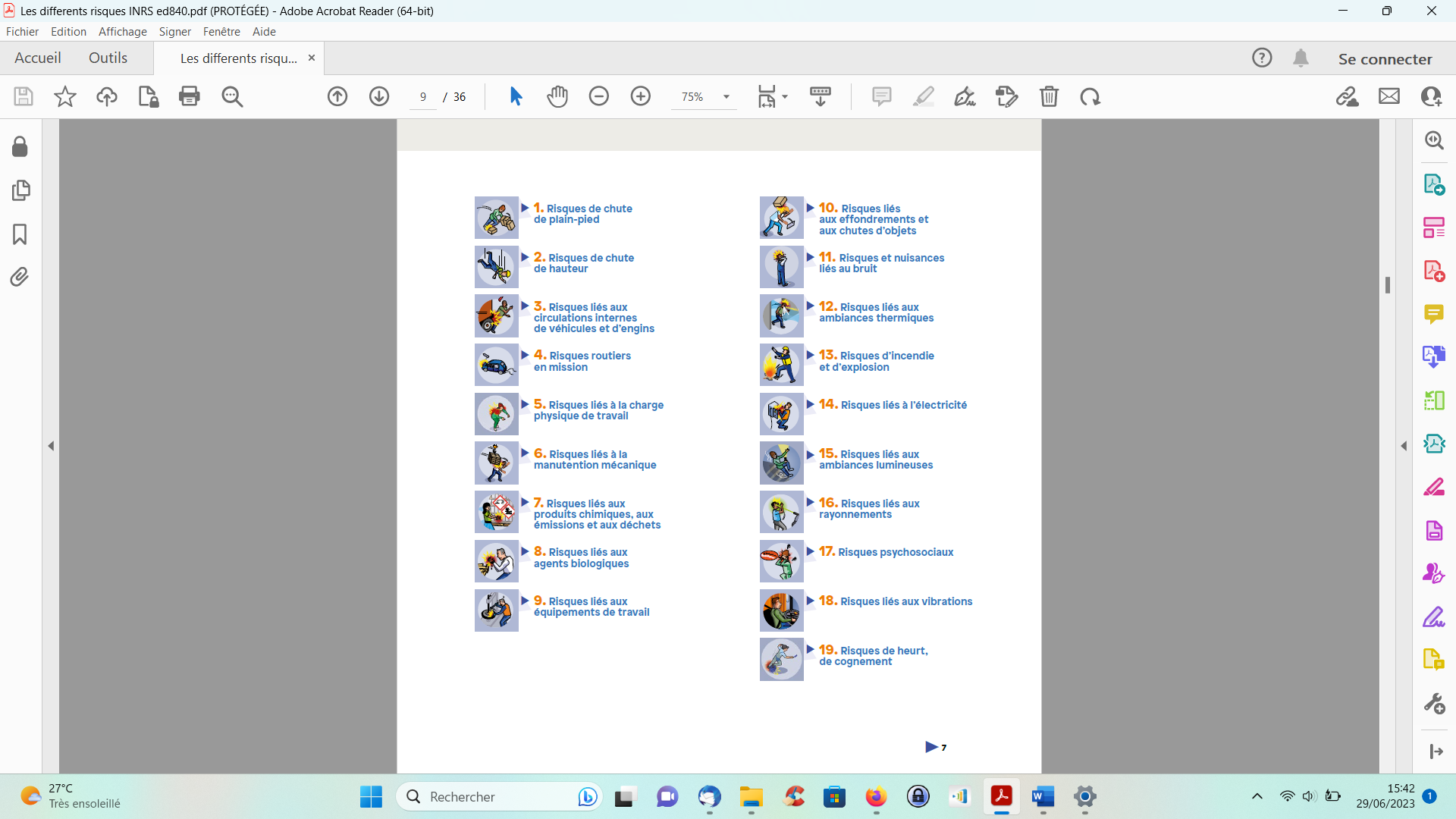 Liste des risques : Lister les risques avec l’aide du document précédentRisques liés aux équipements de travail (fiche 9) : tenue (tablier mal attaché (les lanières ne pendent pas ; les lacets de chaussures non faits, …)Risques chute de plain-pied (fiche 1) : sol glissant (eau, huile, non propre…), éclairage faible, espaceRisques liés à la charge physique de travail (fiche 5) : fatigue, poids du mobilier…Risques et nuisances liées aux bruits (fiche 11) : faire trainer le matériel sur le solRisques liés aux ambiances lumineuses (fiche 15) : lumière faibleRisques liés à l’électricité (fiche 14) : rallonge qui traine (alimentation TV magique), multiprise avec bouilloire ayant un pb dysfonctionnement de l’arrêt automatique (court-circuit), brûlure, incendieRisques psychosociaux (fiche 17) : mise en situation de stress avec la « pression » de servir des clients, difficultés entre les élèves (comportement, attitude…)Risques de heurts, de cognement (fiche 19) : se cogner à une table, console, guéridonComment limiter les risques ? (travail en petit groupe : 2 ou 3) avec à disposition les fiches concernées des risques donnés précédemment (fiche 1, 5, 9, 11, 14, 15 & 17)Risques liés aux équipements de travail (fiche 9) : tenue (tablier attaché (les liens serrés ; les lacets de chaussures faits,…)Risques chute de plain-pied (fiche 1) : s’assurer que le sol est dégagéRisques liés à la charge physique de travail (fiche 5) : former les élèves au PRAPRisques et nuisances liées aux bruits) (fiche 11) : soulever le matériel en respectant les gestes posturesRisques liés aux ambiances lumineuses (fiche 15) : vérifier si possibilité d’utiliser variateur de luminositéRisques liés à l’électricité (fiche 14) : supprimer la rallonge et la multiprise, limiter l’empilage des rallonge et des multipriseRisques psychosociaux (fiche 17) : briefing, explications des différentes situations et différentes tâches à expliquerTHEMEOrganiser la mise en placeDATEContexte professionnel« Vous intégrez le lycée des Métiers Alexandre Dumaine en classe de Seconde Baccalauréat professionnelle famille des métiers de l’hôtellerie-Restauration. Vous apprenez à vous repérer dans des locaux, vous prenez possession de votre trousseau professionnel et vous participez à la mise en place des ateliers. »CLASSE2MHRBContexte professionnel« Vous intégrez le lycée des Métiers Alexandre Dumaine en classe de Seconde Baccalauréat professionnelle famille des métiers de l’hôtellerie-Restauration. Vous apprenez à vous repérer dans des locaux, vous prenez possession de votre trousseau professionnel et vous participez à la mise en place des ateliers. »Niveau2nde Bac Pro Famille des métiers de l’Hôtellerie-RestaurationSituation didactiqueModalité pédagogiqueEnseignement professionnel en co-intervention CSR - CuisineSituation didactiqueSéance précédenteAccueil – Distribution des tenuesObjectifs de la séanceBac pro CSRC2-1.2 : Organiser la mise en placeC2-1.3 : Réaliser les différentes mises en placeC2-1.4 : Contrôler les mises en placeC2-3.3 : Servir des boissonsCompétence communeC5-1.3 : Intégrer les dimensions liées à l’environnement et au développement durable dans sa pratique professionnelleSéance suivanteVisite des locaux et visite professionnelleObjectifs de la séanceBac pro CSRC2-1.2 : Organiser la mise en placeC2-1.3 : Réaliser les différentes mises en placeC2-1.4 : Contrôler les mises en placeC2-3.3 : Servir des boissonsCompétence communeC5-1.3 : Intégrer les dimensions liées à l’environnement et au développement durable dans sa pratique professionnelleDiversPOLE2 & 52 & 5COMPETENCESCOMPETENCESTRAVAIL DEMANDETRAVAIL DEMANDETRAVAIL DEMANDEBac pro CSRC2-1.2 : Organiser la mise en placeC2-1.3 : Réaliser les différentes mises en placeC2-1.4 : Contrôler les mises en placeC2-3.3 : Servir des boissonsCompétence communeC5-1.3 : Intégrer les dimensions liées à l’environnement et au développement durable dans sa pratique professionnelleBac pro CSRC2-1.2 : Organiser la mise en placeC2-1.3 : Réaliser les différentes mises en placeC2-1.4 : Contrôler les mises en placeC2-3.3 : Servir des boissonsCompétence communeC5-1.3 : Intégrer les dimensions liées à l’environnement et au développement durable dans sa pratique professionnelleBac pro CSRC2-1.2 : Organiser la mise en placeC2-1.3 : Réaliser les différentes mises en placeC2-1.4 : Contrôler les mises en placeC2-3.3 : Servir des boissonsCompétence communeC5-1.3 : Intégrer les dimensions liées à l’environnement et au développement durable dans sa pratique professionnelleBac pro CSRC2-1.2 : Organiser la mise en placeC2-1.3 : Réaliser les différentes mises en placeC2-1.4 : Contrôler les mises en placeC2-3.3 : Servir des boissonsCompétence communeC5-1.3 : Intégrer les dimensions liées à l’environnement et au développement durable dans sa pratique professionnelle11Bac pro CSRC2-1.2 : Organiser la mise en placeC2-1.3 : Réaliser les différentes mises en placeC2-1.4 : Contrôler les mises en placeC2-3.3 : Servir des boissonsCompétence communeC5-1.3 : Intégrer les dimensions liées à l’environnement et au développement durable dans sa pratique professionnelleBac pro CSRC2-1.2 : Organiser la mise en placeC2-1.3 : Réaliser les différentes mises en placeC2-1.4 : Contrôler les mises en placeC2-3.3 : Servir des boissonsCompétence communeC5-1.3 : Intégrer les dimensions liées à l’environnement et au développement durable dans sa pratique professionnelleBac pro CSRC2-1.2 : Organiser la mise en placeC2-1.3 : Réaliser les différentes mises en placeC2-1.4 : Contrôler les mises en placeC2-3.3 : Servir des boissonsCompétence communeC5-1.3 : Intégrer les dimensions liées à l’environnement et au développement durable dans sa pratique professionnelleBac pro CSRC2-1.2 : Organiser la mise en placeC2-1.3 : Réaliser les différentes mises en placeC2-1.4 : Contrôler les mises en placeC2-3.3 : Servir des boissonsCompétence communeC5-1.3 : Intégrer les dimensions liées à l’environnement et au développement durable dans sa pratique professionnelle22Bac pro CSRC2-1.2 : Organiser la mise en placeC2-1.3 : Réaliser les différentes mises en placeC2-1.4 : Contrôler les mises en placeC2-3.3 : Servir des boissonsCompétence communeC5-1.3 : Intégrer les dimensions liées à l’environnement et au développement durable dans sa pratique professionnelleBac pro CSRC2-1.2 : Organiser la mise en placeC2-1.3 : Réaliser les différentes mises en placeC2-1.4 : Contrôler les mises en placeC2-3.3 : Servir des boissonsCompétence communeC5-1.3 : Intégrer les dimensions liées à l’environnement et au développement durable dans sa pratique professionnelleBac pro CSRC2-1.2 : Organiser la mise en placeC2-1.3 : Réaliser les différentes mises en placeC2-1.4 : Contrôler les mises en placeC2-3.3 : Servir des boissonsCompétence communeC5-1.3 : Intégrer les dimensions liées à l’environnement et au développement durable dans sa pratique professionnelleBac pro CSRC2-1.2 : Organiser la mise en placeC2-1.3 : Réaliser les différentes mises en placeC2-1.4 : Contrôler les mises en placeC2-3.3 : Servir des boissonsCompétence communeC5-1.3 : Intégrer les dimensions liées à l’environnement et au développement durable dans sa pratique professionnelle33SAVOIRS ASSOCIESSAVOIRS ASSOCIESBac pro CSRSA C2-1.2 : Le mobilier, le matériel, le lingeSA C2-1.3 : L’implantation de la carcasseSA C2-1.4 : Le contrôleSA C2-1.2-3-4 : Les bons de serviceSA C2-3.3 : Les matériels de serviceSavoir communSA C5-1.3 : Les pratiques professionnelles respectueuses de l’environnementBac pro CSRSA C2-1.2 : Le mobilier, le matériel, le lingeSA C2-1.3 : L’implantation de la carcasseSA C2-1.4 : Le contrôleSA C2-1.2-3-4 : Les bons de serviceSA C2-3.3 : Les matériels de serviceSavoir communSA C5-1.3 : Les pratiques professionnelles respectueuses de l’environnement44SAVOIRS ASSOCIESSAVOIRS ASSOCIESBac pro CSRSA C2-1.2 : Le mobilier, le matériel, le lingeSA C2-1.3 : L’implantation de la carcasseSA C2-1.4 : Le contrôleSA C2-1.2-3-4 : Les bons de serviceSA C2-3.3 : Les matériels de serviceSavoir communSA C5-1.3 : Les pratiques professionnelles respectueuses de l’environnementBac pro CSRSA C2-1.2 : Le mobilier, le matériel, le lingeSA C2-1.3 : L’implantation de la carcasseSA C2-1.4 : Le contrôleSA C2-1.2-3-4 : Les bons de serviceSA C2-3.3 : Les matériels de serviceSavoir communSA C5-1.3 : Les pratiques professionnelles respectueuses de l’environnement55SAVOIRS ASSOCIESSAVOIRS ASSOCIESBac pro CSRSA C2-1.2 : Le mobilier, le matériel, le lingeSA C2-1.3 : L’implantation de la carcasseSA C2-1.4 : Le contrôleSA C2-1.2-3-4 : Les bons de serviceSA C2-3.3 : Les matériels de serviceSavoir communSA C5-1.3 : Les pratiques professionnelles respectueuses de l’environnementBac pro CSRSA C2-1.2 : Le mobilier, le matériel, le lingeSA C2-1.3 : L’implantation de la carcasseSA C2-1.4 : Le contrôleSA C2-1.2-3-4 : Les bons de serviceSA C2-3.3 : Les matériels de serviceSavoir communSA C5-1.3 : Les pratiques professionnelles respectueuses de l’environnement66